О признании утратившими силу некоторых приказов Министерства транспорта и дорожного хозяйства Чувашской РеспубликиПриказываю:1. Признать утратившими силу:приказ Министерства транспорта и дорожного хозяйства Чувашской Республики от 25 октября 2013 г. № 02-03/85 «Об утверждении Административного регламента осуществления регионального государственного надзора за обеспечением сохранности автомобильных дорог регионального и межмуниципального значения» (зарегистрирован в Министерстве юстиции Чувашской Республики 19 декабря 2013 г., регистрационный № 1791);приказ Министерства транспорта и дорожного хозяйства Чувашской Республики от 24 декабря 2014 г. № 02-03/115 «О внесении изменений в приказ Министерства транспорта и дорожного хозяйства Чувашской Республики от 25 октября 2013 г. № 02-03/85» (зарегистрирован в Министерстве юстиции Чувашской Республики 25 декабря 2014 г., регистрационный № 2246);приказ Министерства транспорта и дорожного хозяйства Чувашской Республики от 30 октября 2015 г. № 02-03/173 «О внесении изменений в приказ Министерства транспорта и дорожного хозяйства Чувашской Республики от 25 октября 2013 г. № 02-03/85» (зарегистрирован в Министерстве юстиции Чувашской Республики 26 ноября 2015 г., регистрационный № 2686);приказ Министерства транспорта и дорожного хозяйства Чувашской Республики от 14 ноября 2016 г. № 02-03/188 «О внесении изменений в приказ Министерства транспорта и дорожного хозяйства Чувашской Республики от 25 октября 2013 г. № 02-03/85» (зарегистрирован в Министерстве юстиции и имущественных отношений Чувашской Республики 30 ноября 2016 г., регистрационный № 3386);приказ Министерства транспорта и дорожного хозяйства Чувашской Республики от 21 июня 2017 г. № 02-03/131 «О внесении изменений в приказ Министерства транспорта и дорожного хозяйства Чувашской Республики от 25 октября 2013 г. № 02-03/85» (зарегистрирован в Министерстве юстиции и имущественных отношений Чувашской Республики 12 июля 2017 г., регистрационный № 3835);приказ Министерства транспорта и дорожного хозяйства Чувашской Республики от 12 сентября 2017 г. № 02-03/182 «О внесении изменений в приказ Министерства транспорта и дорожного хозяйства Чувашской Республики
от 25 октября 2013 г. № 02-03/85» (зарегистрирован в Министерстве юстиции и имущественных отношений Чувашской Республики 20 сентября 2017 г., регистрационный № 3966);приказ Министерства транспорта и дорожного хозяйства Чувашской Республики от 10 апреля 2018 г. № 02-03/58 «О внесении изменений в некоторые приказы Министерства транспорта и дорожного хозяйства Чувашской Республики» (зарегистрирован в Министерстве юстиции и имущественных отношений Чувашской Республики 30 мая 2018 г., регистрационный № 4498);приказ Министерства транспорта и дорожного хозяйства Чувашской Республики от 21 ноября 2018 г. № 02-03/183 «О внесении изменений в приказ Министерства транспорта и дорожного хозяйства Чувашской Республики от 25 октября 2013 г. № 02-03/85» (зарегистрирован в Министерстве юстиции и имущественных отношений Чувашской Республики 17 декабря 2018 г., регистрационный № 4958);приказ Министерства транспорта и дорожного хозяйства Чувашской Республики от 27 февраля 2019 г. № 02-03/23 «О внесении изменения в приказ Министерства транспорта и дорожного хозяйства Чувашской Республики от 25 октября 2013 г. № 02-03/85» (зарегистрирован в Министерстве юстиции и имущественных отношений Чувашской Республики 12 марта 2019 г., регистрационный № 5127);приказ Министерства транспорта и дорожного хозяйства Чувашской Республики от 9 декабря 2019 г. № 02-03/227 «О внесении изменений в приказ Министерства транспорта и дорожного хозяйства Чувашской Республики от 25 октября 2013 г. № 02-03/85» (зарегистрирован в Министерстве юстиции и имущественных отношений Чувашской Республики 13 декабря 2019 г., регистрационный № 5639);приказ Министерства транспорта и дорожного хозяйства Чувашской Республики от 11 июня 2020 г. № 02-03/99 «О внесении изменений в приказ Министерства транспорта и дорожного хозяйства Чувашской Республики от 25 октября 2013 г. № 02-03/85» (зарегистрирован в Государственной службе Чувашской Республики по делам юстиции 17 июня 2020 г., регистрационный
№ 6064).2. Настоящий приказ вступает в силу через десять дней после дня его официального опубликования.Министр                                                                                                        В.М. Осипов 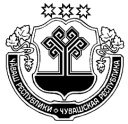 ЧĂВАШ РЕСПУБЛИКИН ТРАНСПОРТ  ТАТА  ÇУЛ-ЙĔР ХУÇАЛĂХ МИНИСТЕРСТВИЧĂВАШ РЕСПУБЛИКИН ТРАНСПОРТ  ТАТА  ÇУЛ-ЙĔР ХУÇАЛĂХ МИНИСТЕРСТВИМИНИСТЕРСТВО ТРАНСПОРТА И ДОРОЖНОГО ХОЗЯЙСТВА ЧУВАШСКОЙ РЕСПУБЛИКИМИНИСТЕРСТВО ТРАНСПОРТА И ДОРОЖНОГО ХОЗЯЙСТВА ЧУВАШСКОЙ РЕСПУБЛИКИПРИКАЗ____________                ________№Шупашкар хули ПРИКАЗ____________                ________№Шупашкар хули ПРИКАЗ______________        № ____________г. ЧебоксарыПРИКАЗ______________        № ____________г. Чебоксары